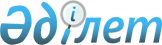 О введении защитных мер в отношении ввоза ваты и изделий из нееПостановление Правительства Республики Казахстан от 14 сентября 2011 года № 1054

      В соответствии со статьей 21 Закона Республики Казахстан от 28 декабря 1998 года "О мерах защиты внутреннего рынка при импорте товаров" Правительство Республики Казахстан ПОСТАНОВЛЯЕТ:



      1. Ввести защитные пошлины в размере 19 % от таможенной стоимости, но не менее 2,8 евро за 1 кг, в отношении ввоза ваты гигроскопической из хлопка и ваты и изделий из нее, классифицируемых кодами Товарной номенклатуры внешнеэкономической деятельности Таможенного союза 5601 21 100 0, 3005 90 100 0, сроком на 3 года.



      2. Комитету таможенного контроля Министерства финансов Республики Казахстан при таможенном декларировании взимать защитную пошлину, указанную в пункте 1 настоящего постановления.



      3. Министерству экономического развития и торговли Республики Казахстан совместно с Министерством иностранных дел Республики Казахстан уведомить в установленном порядке заинтересованные иностранные государства, а также Интеграционный Комитет Евразийского экономического сообщества о введении Республикой Казахстан защитных мер, предусмотренных пунктом 1 настоящего постановления.



      4. Настоящее постановление вводится в действие по истечении десяти календарных дней после первого официального опубликования.      Премьер-Министр

      Республики Казахстан                       К. Масимов
					© 2012. РГП на ПХВ «Институт законодательства и правовой информации Республики Казахстан» Министерства юстиции Республики Казахстан
				